DINAN SPORT CANIN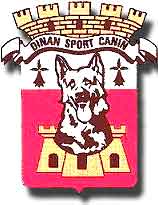 Melle Rio Angélique,12 les Hauts de Rochefort56140 ST ABRAHAM.							A Plélan le Petit, le 19 septembre 2016Madame, Monsieur,Nous avons le plaisir de vous convier au championnat régional d’obéissance que nous organisons sur le terrain stabilisé du stade Maurice Benoît, 22100, DINAN / QUEVERT, Les samedi 12 et dimanche 13 novembre 2016.En fonction du nombre de concurrents, le concours aura lieu sur deux jours ou sur un seul(le dimanche). Les épreuves seront jugées par Mme Ingrid BEGUE.Chaque engagement devra être accompagné :	D’un chèque de 15 euros par chien inscrit en classe 1, 2 et 3.	D’un chèque de 15 euros par chien inscrit pour le CSAU.	D’un chèque de 15 euros par chien inscrit pour le BREVET.	D’un chèque de 25 euros par chien inscrit simultanément pour le CSAU et BREVET.Les chèques sont à libeller à l’ordre de Dinan Sport Canin.Les engagements doivent être adressés à :Mme Guylaine KERGUERIS, le Méloir Sentier, 22980 Plélan le Petit-Tél :02.96.82.16.40/06.73.33.70.15Il sera possible de prendre un repas sur place le midi ( montant : 12 euros par repas).Si vous êtes intéressé, merci de nous retourner le coupon réponse dûment rempli avec votre engagement.Avec l’espoir de vous accueillir, veuillez recevoir, Madame, Monsieur, nos amitiés cynophiles.La Présidente, Angélique RIO.…………………………………………………………………………………………………Réservation pour le repas du midi ( chèque à l’ordre de Dinan sport canin à séparer du chèque de l’engagement) :Nom du club :…………………….Nom et Prénom :………………………………………….Nombre de repas à réserver :……..Montant : 12 euros x………..=…………………………..